Prozessbezogene KompetenzenKompetenzbereich Erkenntnisse gewinnen [E]Die Schülerinnen und Schüler …Kompetenzbereich Kommunizieren [K]Die Schülerinnen und Schüler …Kompetenzbereich Bewerten [B]Die Schülerinnen und Schüler …Inhaltsbezogene KompetenzenKompetenzerwartungen Fachwissen [F]Die Schülerinnen und Schüler …	Wenn Sie die Anzahl der Stunden in einzelnen Zeilen ändern, markieren Sie anschließend die Summe im untersten Feld und drücken Sie „F9“, um den Wert zu aktualisieren. 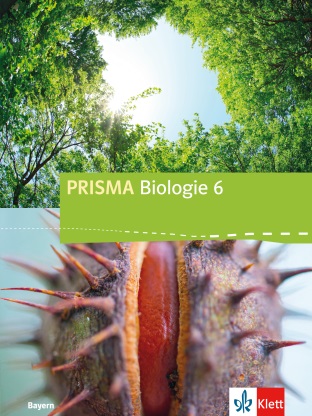 StoffverteilungsplanStoffverteilungsplanLehrplanPLUS Biologie für die Realschule in Bayern (Jahrgangsstufe 6)LehrplanPLUS Biologie für die Realschule in Bayern (Jahrgangsstufe 6)PRISMA Biologie BayernPRISMA Biologie BayernBand 6Schule:	Klettbuch ISBN 978-3-12-068407-7Lehrer: 	E1verwenden mithilfe von genauen Anleitungen gängige Mess- und Laborgeräte sowie geeignete Substanzen sachgerecht und zielführend, um Untersuchungen wie Messungen oder Experimente durchzuführen.E2führen mithilfe von Anleitungen Beobachtungen an realen oder abgebildeten biologischen Phänomenen durch, um sie anhand von wenigen vorgegebenen Kriterien strukturiert zu beschreiben.E3vergleichen unter vorgegebener Schwerpunktsetzung reale oder abgebildete biologische Phänomene und erkennen so Gemeinsamkeiten und Unterschiede.E4verwenden Lichtmikroskope und Präparate zielgerichtet und sachgemäß, um Strukturen zu erkennen und zu beschreiben sowie sie ggf. anhand einer Zeichnung darzustellen.E5führen anhand von konkreten Anleitungen einfache Experimente durch, unterscheiden dabei Variablen und Konstanten und begründen die Notwendigkeit eines Kontrollversuchs.E6bestimmen Lebewesen mithilfe von Abbildungen, Beschreibungen in einfacher Fachsprache oder einfachen dichotomen Bestimmungsschlüsseln, um sie zu benennen und Angepasstheiten an den jeweiligen Lebensraum aufzuzeigen.E7unterscheiden die Phasen der naturwissenschaftlichen Untersuchung, bringen die Phasen in eine richtige Reihenfolge, bzw. planen oder vervollständigen den Ablauf eines Erkenntniswegs anhand vorgegebener Kriterien, um Fragestellungen systematisch zu bearbeiten.E8wählen zu einer einfachen Problemstellung aus mehreren vorgegebenen Erkenntnismethoden die sinnvollste aus und begründen die Auswahl.E9beschreiben mögliche Fehlerquellen und Möglichkeiten der Fehlervermeidung für Beobachtungen, Vergleiche und Experimente, die in der Anordnung bzw. Durchführung liegen und erkennen so die Notwendigkeit gewissenhafter Planung und sorgfältigen Arbeitens.E10übertragen einfache Sachverhalte auf ein Modell bzw. setzen ein Modell zu einem einfachen Sachverhalt in Bezug und beschreiben durch den Vergleich von Modell und Realität Möglichkeiten und Grenzen eines Modells.E11erstellen nach Anleitung einfache Modelle, die leicht verständliche Aspekte biologischer Sachverhalte abbilden, um Eigenschaften oder Zusammenhänge vereinfacht zu beschreiben.K1wählen anhand weniger Kriterien begründet aus vorgegebenen Quellen aus, um die unterschiedliche Güte von Informationsquellen zu biologischen Inhalten einzuschätzen und einfache Informationen nach vorgegebenen Fragestellungen zu erschließen.K2protokollieren Teile von Arbeitsabläufen bzw. Ergebnisse nach detaillierten Vorgaben, um sie (z. B. mit Hilfe von kurzen Texten, einfachen Tabellen, bzw. Grafiken oder Zeichnungen) darzustellen.K3stellen einfache biologische Sachverhalte (z. B. Strukturen, Zusammenhänge) dar und wählen ggf. aus vorgegebenen, sachgerechten Darstellungsformen (z. B. Texte, Grafiken, Schemata) eine geeignete aus, in die sie die Sachverhalte überführen.K4verwenden biologische Fachbegriffe, um einfache Sachverhalte angemessen zu beschreiben und nachvollziehbar weiter zu geben.K5beschreiben Beziehungen zwischen wenigen Fakten oder Sachverhalten und stellen so einfache biologische Zusammenhänge her.K6nutzen einfache biologietypische Medien (z. B. Originalia, Abbildungen, Modelle) bzw. Protokolle, um Sachverhalte nach einer vorgegebenen Struktur in überwiegend freier Rede bzw. mit Hilfe von Anschauungsmaterial zu präsentieren.K7stellen eine Position dar, indem sie eine begründete Behauptung zu einfachen biologischen Zusammenhängen mit passenden Fakten und mit geeigneten Beispielen untermauern.B1ordnen einzelne Aussagen nach beschreibendem oder bewertendem Inhalt (Fakten vs. Bewertungen) und erkennen so Unterschiede zwischen Entscheidungen ausschließlich pragmatisch-technischer Natur (z. B. Wie entscheidet man, zu welcher Wirbeltierklasse ein Lurch gehört?) und Entscheidungen, die ethisch-moralische Überlegungen erfordern (z. B. Wie entscheidet man, ab wann man sich für den Erhalt einer Art einsetzt? - Beispielsweise für Lurche: Erhalt von Biotopen, Krötenwanderungen).B2bewerten und entscheiden ethisch-moralische Fragen im biologischen Kontext überwiegend nonkompensatorisch, d. h. nach einem Schwellenwertkriterium (z. B. zu giftig, zu teuer), das als ausschlaggebend genannt werden kann.B3beschreiben zu einer Konfliktfrage mit biologischem Inhalt zwei Handlungsoptionen, um mögliche Folgen (überwiegend kurzfristige und unmittelbare) abzuschätzen.F1unterscheiden mithilfe von Vergleichen zwischen Merkmalen, die vererbt, und solchen, die durch Umweltbedingungen erworben werden, und entwickeln dadurch eine Vorstellung, dass die Variabilität von Lebewesen sowohl durch Erbanlagen geprägt als auch durch die Umwelt festgelegt werden.F2beschreiben Gene als Teil der Erbsubstanz und Träger von Erbinformation, um eine einfache Vorstellung davon zu besitzen, dass die Erbinformation an eine stoffliche Grundlage gebunden ist.F3begründen die Verschmelzung von Keimzellen beim Menschen und bei Samenpflanzen als Voraussetzung für die Neukombination von Merkmalsanlagen und damit als Wesenszug der sexuellen Fortpflanzung.F4legen ausgehend von der Unterscheidung zwischen primären und sekundären Geschlechtsmerkmalen, körperliche und geistig-seelische Veränderungen während der Pubertät dar, um die mit dieser Entwicklungsphase einhergehenden Unsicherheiten zu bewältigen.F5stellen einen Bezug zwischen den Geschlechtsorganen des Menschen und deren Funktion her, um mit körpereigenen Vorgängen und denen von zukünftigen Partnern verantwortungsvoll umzugehen, sowie die Hygiene der Geschlechtsorgane als einen wesentlichen Aspekt der Gesunderhaltung des eigenen Körpers zu begründen.F6kennzeichnen den Geschlechtsverkehr als die natürliche Voraussetzung für die Entstehung neuen Lebens beim Menschen und sind damit befähigt, verantwortungsvoll mit Methoden der Empfängnisverhütung umzugehen.F7skizzieren das Zusammenwirken verschiedener Organe als Fortpflanzungssystem und erkennen daraus Gemeinsamkeiten und Unterschiede der sexuellen Fortpflanzung bei ausgewählten Lebewesen.F8unterscheiden die geschlechtliche und ungeschlechtliche Fortpflanzung als Strategien für die Reproduktion von Lebewesen.F9untersuchen den Bau einer Blüte, charakterisieren sie als Fortpflanzungsorgane der Blütenpflanzen und erläutern Angepasstheiten an den Bestäubungsmechanismus.F10begründen die Bestäubung der Pflanze als Voraussetzung ihrer Befruchtung und beschreiben auf der Grundlage von Untersuchungen die Entwicklung von Samen bzw. Früchten, sowie Möglichkeiten der Ausbreitung.F11vergleichen auf der Grundlage von selbst durchgeführten Experimenten die Ausbreitung von Samen und Früchten mit technischen Entwicklungen wie der Bionik.F12bestimmen Samen und Früchte von heimischen Pflanzen, um dadurch vielfältige Formenkenntnisse zu erlangen, die als Grundlage für eine schützende Einstellung gegenüber der Natur dienen.F13beschreiben mithilfe von Experimenten Keimungs- und Wachstumsbedingungen einer Pflanze, um den Entwicklungszyklus als eine Generation zu verstehen.F14identifizieren auf der Grundlage von Beobachtungen ausgewählte Organe oder Organsysteme und deren Abwandlungen bei unterschiedlichen Wirbeltierklassen und stellen deren Angepasstheit an die Lebensweise sowie beispielhaft die Vorbildfunktion für technische Entwicklungen dar.F15beschreiben anhand konkreter Beispiele Regulationsvorgänge bei Wirbeltieren (z. B. Körpertemperatur).F16stellen verschiedene Formen der Individualentwicklung von Wirbeltieren dar, um Veränderungen und Entwicklungen anhand konkreter Beispiele (z. B. vollkommene Verwandlung bei Amphibien, Entwicklung eines Kükens) zu beschreiben.F17beobachten Beispiele innerartlicher und zwischenartlicher Kommunikation bei Wirbeltieren – auch am Original – und zeigen die Bedeutung von Verhalten (z. B. Sozialverhalten, Balzverhalten, Brutverhalten, Gruppenbildung) etwa für das Überleben oder eine erfolgreiche Fortpflanzung auf.F18ordnen Wirbeltiere anhand charakteristischer Merkmale den verschiedenen Wirbeltierklassen zu und gewinnen dadurch einen Überblick über die Wirbeltierklassen.F19bestimmen einheimische Wirbeltiere mithilfe von einfachen Bestimmungshilfen und entwickeln dadurch Formenkenntnisse, die als Grundlage für eine schützende Einstellung gegenüber der Natur, vor allem gegenüber gefährdeten Arten, dienen.F20beschreiben (z. B. durch die Auswertung von Messungen, Interpretation von Datendiagrammen) langfristige und jahresrhythmische Veränderungen in einem Ökosystem, um die veränderten Lebensbedingungen der Lebensgemeinschaft einzuschätzen.F21stellen das Ökosystem als das Zusammenwirken von Lebensraum und Lebensgemeinschaften dar und erkennen so, dass vielschichtig vernetzte abiotische Faktoren die Lebensgrundlage für die Lebensgemeinschaft bilden.F22erstellen auf der Grundlage von exemplarischen Pflanzen- und Tierbeobachtungen Beschreibungen. Dadurch kennzeichnen sie Angepasstheiten und zeigen gleichzeitig auf, wie Lebewesen in einem Ökosystem vergesellschaftet sind.F23beschreiben Angepasstheiten von Insekten an das Leben im Ökosystem, der Entwicklung sowie ggf. des Verhaltens. Dadurch erlangen sie einen Einblick in die Schönheit und Vielfalt dieser Tiergruppe, bauen Vorbehalte ab und entwickeln stattdessen ihr gegenüber eine schützende Haltung.F24erschließen schematische Darstellungen von Räuber-Beutebeziehungen eines Ökosystems und erläutern sie als Nahrungsketten, Nahrungsnetze und – unter Berücksichtigung der Trophieebenen – als Nahrungspyramide. So entwickeln sie eine Vorstellung von den engen Verflechtungen innerhalb einer Lebensgemeinschaft und der Stellung des Menschen als Teil von Ökosystemen.F25stellen für ein heimatnahes Ökosystem Zusammenhänge zwischen Eingriffen des Menschen in die Natur und den sich dadurch verändernden abiotischen Faktoren her. Aus den damit verbundenen Auswirkungen auf die Lebensgemeinschaft entwickeln sie Schutzmaßnahmen oder vollziehen diese nach und reflektieren ihr eigenes Verhalten.Std.Thema im SchülerbuchSeiteInhalteKompetenzenMein Unterrichtsplan141 Fortpflanzung und Vermehrung bei Pflanzen (S. 4–31)1 Fortpflanzung und Vermehrung bei Pflanzen (S. 4–31)1 Fortpflanzung und Vermehrung bei Pflanzen (S. 4–31)1 Fortpflanzung und Vermehrung bei Pflanzen (S. 4–31)1 Fortpflanzung und Vermehrung bei Pflanzen (S. 4–31)0Blüten sind verschiedenWERKSTATT: Legebilder von BlütenDie Keimzellen der PflanzenWERKSTATT: Untersuchungen an Pollen6–9Aufbau von BlütenLegebilder erstellenKeimzellen, Bestäubung, BefruchtungUnterschiedliche PollenkörnerE2, E3, K4, F9E2, E3, K4, F9E3, K4, F9, F10E1, E2, E4, K2, K4, F90INFOGRAFIK. Von der Blüte zur FruchtEXTRA: Für jede Blüte der passende BestäuberErbse ist nicht gleich Erbse!10–15Entwicklung bei der KirscheBlüten und BestäubungsmechanismenGene und Neukombination von MerkmalenE2, K3, K4, K5, F10E2, E3, K4, K5, K7, F9K3, K4, K5, F2, F30Ausbreitung von Früchten und SamenWERKSTATT: Wir untersuchen Früchte

STRATEGIE: Erkenntnisse gewinnenBionik – die Natur als Vorbild16–21Früchte und ihre VerbreitungFallversuche und Flugfrüchte
Der wissenschaftliche ErkenntniswegBionik-Vorlagen im PflanzenreichK3, K4, K5, F10, F12E1, E2, E9, E10, E11, K2, K4, K5, F10, F11 E5, E8, E11, K4E2, E3, K4, K5, F110Ungeschlechtliche Vermehrung 
WERKSTATT: Vermehrung ohne SamenLöwenzahn im Tal und in den BergenSamen werden zu PflanzenWERKSTATT: Quellung, Keimung, Wachstum22–29Beispiele für ungeschlechtliche VermehrungPflanzen ungeschlechtlich vermehrenErworbene und vererbte MerkmaleEntwicklung der GartenbohneVersuche mit verschiedenen SamenK3, K4, K5, F8
E2, K2, K4, F8E3, E7, K2, K3, F1E2, K3, K4, K5, F10E1, E2, E3, E5, E9, K2, K4, F130ZusammenfassungAufgaben30/31222 Sexualität beim Menschen (S. 32–53)2 Sexualität beim Menschen (S. 32–53)2 Sexualität beim Menschen (S. 32–53)2 Sexualität beim Menschen (S. 32–53)2 Sexualität beim Menschen (S. 32–53)0Pubertät – Du veränderst dich!Geschlechtsorgane
KörperpflegeLEXIKON: Wörter, die mit Sexualtität zu tun habenDer Menstruationszyklus34–41Veränderungen in der PubertätGeschlechtsorgane von Mann und FrauHygiene in der PubertätBeschreibung von Fachbegriffen Vorgänge während des ZyklusK3, K4, B3, F4E2, K3, K4, F5
K3, K4, F4K4 K3, K4, F40INFOGRAFIK. Ein Mensch entsteht
EXTRA: Zwillinge - manchmal kommen zwei
Angeboren – erworben?Sexualität und VerantwortungSTRATEGIE: Quellen kritisch prüfenDu bestimmst die Regeln42–51Befruchtung, Einnistung, Entwicklung des KeimesEntstehung eineiiger und zweieiiger ZwillingeVererbt oder Einflüsse der UmweltVerantwortung heißt VerhütungErkennen von seriösen QuellenSexuelle Belästigung, sexueller Missbrauch, CybermobbingK3, K4, F3, F4
K3, K4, F3
K4, F1, F3K4, B2, F4K1, F6K4, K7; F40ZusammenfassungAufgaben52/53103 Vielfalt von Wirbeltieren (S. 54–103)3 Vielfalt von Wirbeltieren (S. 54–103)3 Vielfalt von Wirbeltieren (S. 54–103)3 Vielfalt von Wirbeltieren (S. 54–103)3 Vielfalt von Wirbeltieren (S. 54–103)0Fünfmal WirbeltiereSTRATEGIE: Tiere klassifizieren
Eichhörnchen knacken harte NüsseSäugetiere im WinterWERKSTATT: Vor Kälte und Wärme schützen
Vögel im WinterSTRATEGIE: Vögel beobachtenKommunikation am Futterhaus56–67Beschreibung der WirbeltierklassenEinführung des dichotomen BestimmungsschlüsselsAngeborene/erworbenes VerhaltenÜberwinterungsstrategienIsolation durch Daunen und Federn
Verhalten von Vögeln im WinterTierbeobachtung am Beispiel VögelInner- und zwischenartliche KommunikationE3, K3, K4, K5, F14, F18E6, F19
E7, K3, K4, K5, B2, F17, F18K3, K4, K5, F14, F15E1, E5, E9, K2, K4, K5, K7, F14, F15K3, K4, K5, F14, F18E2, E7, F17K2, K4, K5, F170INFOGRAFIK. Warum können Vögel fliegen?
WERKSTATT: Versuche zum Fliegen
Bionik – Fliegen wie ein VogelEXTRA: Flattern, fliegen, gleitenLEXIKON: Unsere VogelweltDas HaushuhnArbeitsteilung bei der AmselAufzucht der Jungen68–79Flugfähigkeit in Abhängigkeit vom KörperbauBau der Federn und Flügelform
Vorbilder für das Fliegen/für FlugzeugeFlugarten und -techniken der VögelMonografien einheimischer VögelEntwicklung vom Ei zum VogelBrutpflege bei der AmselBrutfürsorge bei Amsel und StockenteK3, K4, K5, F14
E1, E3, E5, E9, E10, E11, K2, F14K4, K5, F14K2, K3, K4, K5, K7, F14F22E10, E11, K3, K4, K5, F16K3, K4, K5, F17E3, K4, K5, F160Auch Reptilien legen Eier
Kreuzotter und Ringelnatter
EXTRA: Die BlindschleicheLeben im Wasser und an Land
EXTRA: Lurche bestimmen
Vom Laich zum FroschAmphibien auf WanderschaftImmer gleiche Verhaltensweisen80–91Merkmale der Reptilien am Beispiel EidechseMonografien von Kreuzotter und RingelnatterMonografie der BlindschleicheSchwanzlurch Feuersalamander und MolcheDichotomer Bestimmungsschlüssel zu Schwanz- und FroschlurchenEntwicklung des GrasfroschesSchutzmaßnahmen für KrötenBeutefangverhalten der ErdkröteK3, K4, K5, K7, B3, F15, F18
E3, E6, K3, K4, K5, K7, B3, F19
E3, E6, K5, K7, F15, F19E3, E6, K3, K4, K5, K7, F14, F15, F16, F18, F19E6, E9, F19
E3, K3, K4, K5, F14, F16, F18K3, K4, K5, F15, F16E8, K3, K4, K5, K7, F170Kennzeichen der Fische
WERKSTATT: Schnelle Schwimmer
EXTRA: Bionik - Wie ein Fisch im WasserDie Entwicklung der Forellen
STRATEGIE: Wir erstellen ein PlakatWERKSTATT: Wir richten ein Aquarium einWERKSTATT: Verhaltensweisen von Kampffischen
Wir vergleichen Wirbeltiere92–101Merkmale der Fische
Versuche: Sinkverhalten von Körpern
Fische als Vorbilder für BionikEntwicklung von Fischen am Beispiel der ForellePlakat als PräsentationsformEinrichten eines SüßwasseraquariumsVerhaltensbeobachtungen
Merkmalsvergleich der WirbeltierklassenK2, K3, K4, K5, K7, F14, F15, F18E1, E5, E10, E11, K1, K2, K3, K5, F14E9, K3, K5, K7, F14K4, K5, F16, F17
K6E2, K3, K6, F17E2, E3, E5, E10, E11, K2, K4, K5, F17E3, E6, K4, F16, F180ZusammenfassungAufgaben102/103104 Der Wald – ein Ökosystem (S. 104–137)4 Der Wald – ein Ökosystem (S. 104–137)4 Der Wald – ein Ökosystem (S. 104–137)4 Der Wald – ein Ökosystem (S. 104–137)4 Der Wald – ein Ökosystem (S. 104–137)0Der Wald bietet Lebensräume
Wald ist nicht gleich Wald
Steckbriefe heimischer Bäume
INFOGRAFIK. Stockwerke des WaldesDer Baum als Lebensraum
WERKSTATT: Boden, Licht, Temperatur und WasserSTRATEGIE: Diagramme auswerten und erstellenDer Wald im Jahresverlauf 106–119Einführung des Begriffs Ökosystem (Biotop - Biozönose - Ökosystem)Mischwald und Monokultur im VergleichKurzmonografien verschiedener einheimischer Laub- und NadelbäumeAufbau des Waldes in „Stockwerken“Lebewesen und Ökologische Nischen im BaumUntersuchungen von Waldboden und Bodenbedeckung (Moos)Kreis-, Säulen- und LiniendiagrammVegetationsformen im Jahresverlauf, Klimadiagramm, Jahresringe, BlattfallE2, K1, K3, K4, F21
K1, K3, K4, K5, F25
E6, K3, K4, K5, F10, F25
K3, K4, K5, F22K3, K4, K5, F22
E1, K2, K5
E7, K3, K4, K5, K7K2, K3, K4, K5, F200Schmetterlinge sind Insekten
INFOGRAFIK. Aus dem Leben der HonigbieneAmeisen – ein Leben im StaatWERKSTATT: Wir untersuchen InsektenLEXIKON: Insekten des WaldesWERKSTATT: Wir untersuchen Tiere im Wald120–127Merkmale der Insekten, vollständige und unvollständige MetamorphoseLebenslauf der HonigbieneAmeisen als Staaten bildende InsektenPräparation einer Biene, NisthilfenMonografien einiger WaldinsektenUntersuchung von Laubstreu, Fraßspuren von Insekten und WirbeltierenK3, K4, K5, F23
K1, K3, K4, K5, F22E2, E3, K4, K5, F22, F23E1, E2, K2, F23E6, F23E1, E2, K2, F22, F230Nahrungsbeziehungen im WaldDas biologische Gleichgewicht
Die NahrungspyramideDer Stoffkreislauf im WaldWarum ist der Wald so wichtig?EXTRA: Eingriffe des Menschen in den WaldDer Wald ist gefährdetWälder müssen geschützt werden128–135Nahrungsketten und NahrungsnetzFunktionierendes und gestörtes GleichgewichtEnergiefluss, EnergieumwandlungDer Kreislauf der Stoffe im WaldFunktion und Nutzen des WaldesFolgen der menschlichen WaldnutzungGefährdung durch den MenschenEinrichten von Naturschutzgebieten und NationalparksE3, E11, K4, K5, F24E3, E11, K4, K7, B1, B3, F24
E10, E11, K4, K5, F24K1, K4, K5, K7, F21K3, K4, K7, B1, B3, F21, F24K1, K5, K6, B2, F21K1, K3, K4, F21K1, K3, K4, F250ZusammenfassungAufgaben136/13756